V souladu s § 34 odst. 2 zákona č. 561/2004 Sb., o předškolním, základním, středním, vyšším odborném a jiném vzdělávání (školský zákon)vyhlašuje ředitelka mateřské školy po dohodě se zřizovatelem mateřské školyZÁPIS DĚTÍ DO MATEŘSKÉ ŠKOLYRADIMOVICE U ŽELČEna školní rok 2020/2021který se koná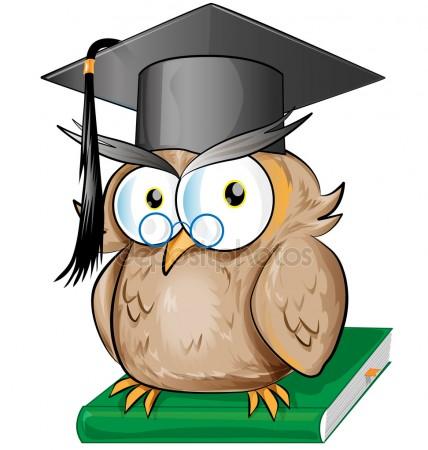  4. 5. 2020    od 8.00  do 16.00 hodin  (pro děti s trvalým pobytem v obci Radimovice u Želče  a mladší sourozence již dětí přijatých)Žádost dítěte K ZÁPISU DO MATEŘSKÉ ŠKOLYJe ke stažení na www.msradimovice.czPři zápisu předloží zákonný zástupce: Kopii rodného listu dítěteKopii očkovacího průkazu dítěteKritéria pro přijímání dětí jsou zveřejněna na webových stránkách MŠ                                                  